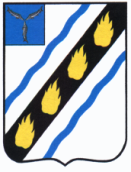 АДМИНИСТРАЦИЯСОВЕТСКОГО МУНИЦИПАЛЬНОГО ОБРАЗОВАНИЯ
СОВЕТСКОГО МУНИЦИПАЛЬНОГО РАЙОНА САРАТОВСКОЙ ОБЛАСТИ
П О С Т А Н О В Л Е Н И Еот 07.09.2020 № 73     р.п. СоветскоеО внесении изменений в постановление администрации Советского муниципального образования от 20.02.2017 № 67	Руководствуясь Федеральным законом от 02.05.2006 № 59-ФЗ «О порядке рассмотрения обращений граждан в Российской Федерации» и Уставом Советского муниципального образования, администрация Советского муниципального образования ПОСТАНОВЛЯЕТ:	1. Внести в приложение № 2 к постановлению администрации Советского муниципального образования от 20.02.2017 № 67 «Об утверждении документов, определяющих политику в отношении обработки персональных данных в администрации Советского МО» следующие изменения: 	- приложение № 2 Правила рассмотрения запросов субъектов персональных данных или их представителей в администрации Советского муниципального образования дополнить п. 9. следующего содержания:	«9. Субъект персональных данных имеет право на защиту своих прав и законных интересов, в том числе на возмещение убытков и (или) компенсацию морального вреда в судебном порядке.».	2. Настоящее постановление вступает в силу со дня его официального опубликования в установленном порядке.  Глава администрации  Советского муниципального образования			        Е.В. ДьяконоваШерстова Т.П.6 11 16